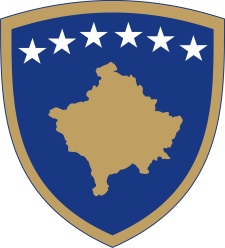 Republika e KosovësRepublika Kosova - Republic of KosovoQeveria - Vlada - Government                                  Br. 01/88              Datum: 20. 05.2016Na osnovu  člana  92 stav 4. i člana  93 stav  (4) Ustava Republike Kosovo, člana 4 Pravilnika br. 02/2011 o oblastima administrativnih odgovornosti Kancelarije Premijera i ministarstava, izmenjenog i dopunjenog  Pravilnikom br. 07/2011, i člana  19 Poslovnika Vlade Republike Kosova  br. 09/2011, Vlada Republike Kosova je, na sednici održanoj 20. maja 2016 godine, donela:O D L U K UUsvaja se  sa izmenama nacrt zakona za zaštitu deteta.Obavezuje se Kancelarija premijera za ubacivanje izmena u tekst nacrta zakona iz tačke 1 ove odluke.Generalni sekretar Kancelarije premijera je dužan da nacrt zakona iz stava 1. ove odluke procesuira na razmatranje i usvajanje Skupštine Kosova. Odluka stupa na snagu danom potpisivanja.Isa MUSTAFA      								___________________                                                                                                 Premijer Republike Kosovo   Dostavlja se:zamenicima Premijera svim ministarstvima  (ministrima )Generalnom sekretaru KPR-a  		 Arhivi VladeRepublika e KosovësRepublika Kosova - Republic of KosovoQeveria - Vlada - Government                                  Br. 02/88              Datum: 20.05.2016Na osnovu  člana  92 stav 4. i člana  93 stav  (4) Ustava Republike Kosovo,Zakona br. 03/L-048 o upravljanju javnim finansijama i odgovornostima, člana 6 stava 6.2 tačka (h) izmene i dopune Zakona br. 04/L-194, i člana 8 Zakona br. 03/L-128 o internoj reviziji,  člana 4 Pravilnika br. 02/2011 o oblastima administrativnih odgovornosti Kancelarije Premijera i ministarstava, izmenjenog i dopunjenog  Pravilnikom br. 07/2011, i člana  19 Pravilnika o radu Vlade Republike Kosova  br. 09/2011, Vlada Republike Kosova je, na sednici održanoj 20. maja 2016 godine, donela:O D L U K UUsvaja se  Godišnji izveštaj o funkcionisanju Sistema interne kontrole javnih finansija u javnom sektoru Kosova za 2015 godinu. Generalni sekretar  Kancelarije premijera je  dužan  da nacrt zakona iz tačke  1 . ove odluke procesuira na razmatranje i usvajanje  u Skupštini Kosova Odluka stupa na snagu  danom potpisivanjaIsa MUSTAFA      								___________________                                                                                                 Premijer Republike Kosovo   Dostavlja se:zamenicima Premijera svim ministarstvima  (ministrima )Generalnom sekretaru KPR-a  		 Arhivi VladeRepublika e KosovësRepublika Kosova - Republic of KosovoQeveria - Vlada - Government                                  Br. 03/88              Datum: 20.05.2016Na osnovu  člana  92 stav 4. i člana  93 stav  (4) Ustava Republike Kosovo,člana 13 Zakona br. 04/L-131 o penzijskim šemama finansiranim od strane države,  na osnovu člana 4 Pravilnika br. 02/2011 o oblastima administrativnih odgovornosti Kancelarije Premijera i ministarstava, izmenjenog i dopunjenog  Pravilnikom br. 07/2011, i člana  19 Pravilnika o radu Vlade Republike Kosova  br. 09/2011, Vlada Republike Kosova je, na sednici održanoj 20. maja 2016 godine, donela:O D L U K U1. Starosna penzija po osnovu uplačenog doprinosa je 140 (stotinu i četrdeset) evra. 2. Vrednost starosne penzije po osnovu uplačenog doprinosa, prema školskoj pripremi je:  2.1 Penzija za penzionere sa  niskom školskom spremom je 158 evra; 2.2 Penzija za penzionere sa srednjom stručnom spremom je 172 evra, 2,3 Penzija za penzionere kvišom stručnom spremom je  186 evra, 2.4 Penzija za penzionere sa visokom stručnom spremom, je 230 evra. 3. Svi penzioneri po starosnoj osnovi i po osnovi uplačenog doprinosa,  koji su  podneli zahtev do dana 31. marta, 2016. i na osnovu provere za kategorizaciju penzije prema stručnoj spremi, biće plaćeni retroaktivno od 1. januara 2016.   4. Svi penzioneri po starosnoj osnovi i po osnovi uplačenog doprinosa, koji su podneli zahtev posle 31. marta, 2016. godine i na osnovu provere za kategorizaciju penzije prema stručnoj spremi, biće isplaćeni od datuma odnosno meseca,  podnošenja zahteva. 5. Obavezuje se Ministarstvo rada i socijalnog staranja i Ministarstvo finansija da sprovede ovu odluku 6.Odluka stupa na snagu danom potpisivanja.Isa MUSTAFA___________________                                                                                                         Premijer Republike Kosovo   Dostavlja se:zamenicima Premijera svim ministarstvima  (ministrima )Generalnom sekretaru KPR-a	 Arhivi VladeRepublika e KosovësRepublika Kosova - Republic of KosovoQeveria - Vlada - Government                                  Br. 04/88              Datum: 20.05.2016Na osnovu  člana  92 stav 4. i člana  93 stav  (4) Ustava Republike Kosovo,člana 13 Zakona br. 04/L-131 o penzijskim šemama finansiranim od strane države,  člana 29 Zakona br. 03/L-048 o upravljanju javnim finansijama i odgovornosti, na osnovu člana 4 Pravilnika br. 02/2011 o oblastima administrativnih odgovornosti Kancelarije Premijera i ministarstava, izmenjenog i dopunjenog  Pravilnikom br. 07/2011, i člana  19 Pravilnika o radu Vlade Republike Kosova  br. 09/2011, Vlada Republike Kosova je, na sednici održanoj 20. maja 2016 godine, donela:O D L U K U1. Usvaja se zahtev Ministarstva zdravlja za naknadu dodataka za radnike Kardiološke klinike i klinike za invazivnu kardiohirurgiju za 2016. Godinu u iznosu od 82.200 evra. Sredstva se izdvajaju za bolničku i Univerzitetsku kliničku službu Kosova (sa kodom 220) u pod-programu tercijarne zdravstvene usluge - KUCK (sa kodom 70100) na sledeći način: 1.1.  15.600 evra za 2 kardiohirurga po 650 evra dodatka mesečno za 12 meseci 2016. godine, ekonomska kategorija plate i dnevnice, 1.2  16.200 evra za 3 anesteziologa po 450 evra dodatka mesečno za 12 meseci 2016. godine, ekonomska kategorija dnevnice i plate; 1.3  12.600 evra za 7 invazivnih kardiologa po 450 evra dodatka mesečno za 4 meseca 2016. godine, ekonomska kategorija dnevnice i plate;1.4. 3,600 evra za 2 perfuzionista po  150 evra dodatka mesečno za 12 meseci 2016. godine, ekonomska kategorija dnevnice i plate; 1.5. 7.200 evra za 4 instrumentalista po 150 evra dodatka mesečno za 12 meseca 2016 godine, ekonomska kategorija plate i dnevnice; 1.6. 3.000 evra za 5 tehničara sale u invazivnoj kardiologiji po 150 evra dodatka mesečno za 4 meseca 2016 godine, ekonomska kategorija plate i dnevnice,1.7. 24.000 evra za 20 odeljenskih medicinskih sestara po 100 evra dodatka za 12 meseci 2016 godine, ekonomska kategorija plate i dnevnice.Sredstva iz stava 1. ove odluke se izdvajaju iz nepredviđenih troškova, podprogram nepredviđeni troškovi sa kodom 13100, ekonomska kategorija rezervi. Obavezuje se Ministarstvo zdravlja odnosno pod-program stimulacija performanse za stručno osoblje (sa kodom 78 800) da iz ekonomske kategorije roba i usluga prebaci sredstava u iznosu od 82.200 evra na nepredviđene troškove, u okviru programa nepredviđenih troškova sa kodom 13100, ekonomska kategorija Reserve. Ovaj prenos mora biti izvršen u toku rocesa rebalansa budžeta za 2016 godinu. Za sprovođenje ove odluke obavezuje se bolnička i Univerzitetska klinička služba Kosova, Ministarstvo zdravlja i Ministarstvo finansija. Odluka stupa na snagu na dan potpisivanja.Isa MUSTAFA___________________                                                                                                         Premijer Republike Kosovo   Dostavlja se:zamenicima Premijera svim ministarstvima  (ministrima )Generalnom sekretaru KPR-a	 Arhivi VladeRepublika e KosovësRepublika Kosova - Republic of KosovoQeveria - Vlada - Government                                                                 Br. 05/88              Datum: 20.05.2016Na osnovu  člana  92 stav 4. i člana  93 stav  (4) Ustava Republike Kosovo, člana 29 Zakona br. 03/L-048 o upravljanju javnim finansijama i odgovornostima,  sa izvršenim izmenama i dopunama, na osnovu člana 4 Pravilnika br. 02/2011 o oblastima administrativnih odgovornosti Kancelarije Premijera i ministarstava, izmenjenog i dopunjenog  Pravilnikom br. 07/2011, i člana  19 Pravilnika o radu Vlade Republike Kosova  br. 09/2011, Vlada Republike Kosova je, na sednici održanoj 20. maja 2016 godine, donela:O D L U K UOdobren je zahtev državnog tužilaštva za dodelu sredstava u iznosu od 207.259 evra za pokrivanje troškova zakupa za zgradu Osnovnog tužilaštva u Mitrovici, kao i za pokrivanje troškova inventara i opreme za informacionu tehnologiju. Raspodela ovih sredstava se vrši u cilju implementacije Zakona br. 04/L-199 o ratifikaciji Prvog međunarodnog sporazuma o principima koji regulišu normalizaciju odnosa između Republike Kosova i Republike Srbije Sredstva iz stava 1. ove odluke će biti izdvojena iz nepredviđenih troškova, pod program nepredviđeni troškovi sa kodom 13100, ekonomska kategorija rezerve i prebacuju se  državnom tužilaštvu, organizacionog koda 250 podprogram tužioci i administracija sa kodom 33500, ekonomska kategorija robe i usluge.   Obavezuje se državno tužilaštvo i Ministarstvo finansija za sprovođenje ove odluke. Odluka stupa na snagu danom potpisivanja.Isa MUSTAFA___________________                                                                                                         Premijer Republike Kosovo   Dostavlja se:zamenicima Premijera svim ministarstvima  (ministrima )Generalnom sekretaru KPR-a	 Arhivi VladeRepublika e KosovësRepublika Kosova - Republic of KosovoQeveria - Vlada - Government                                  Br. 06/88              Datum: 20.05.2016Na osnovu  člana  92 stav 4. i člana  93 stav  (4) Ustava Republike Kosovo,  Odluke Vlade Kosova br. 02/86  od 29.04.2016 za usvajanje Srednjoročnog okvira troškova za 2017-2019 godinu,na osnovu  člana 4 Pravilnika br. 02/2011 o oblastima administrativnih odgovornosti Kancelarije Premijera i ministarstava, izmenjenog i dopunjenog  Pravilnikom br. 07/2011, i člana  19 Pravilnika o radu Vlade Republike Kosova  br. 09/2011, Vlada Republike Kosova je, na sednici održanoj 20. maja 2016 godine, donela:O D L U K U1. Usvaja se zahtev Ministarstva finansija da izdvoji kontingenciju za korekciju formule-dela opšteg granta za 2017. godinu za opštine, u iznosu od 4.000.000 (četiri miliona) evra. 2. Sredstva iz stava 1 ove odluke će biti dodeljena 14 opština u Republici  Kosovo sa populacijom manjom od 22.000 (dvadeset dve hiljade ) stanovnika, kako bi se omogućilo pružanje minimalnog nivoa  usluga za građane ovih opština (Prilog 1). 3. Sredstva iz stava 1. ove odluke će se dodeliti opštinama na osnovu  priloženog priloga 1.  4. Obavezuje se generalni sekretar Kancelarije premijera da odluku procesuira  Skupštini Kosova za razmatranje  i usvajanje. 5. Obavezje se  Ministarstvo finansija i pogođene opštine za sprovođenje ove odluke 6. Odluka stupa na snagu danom potpisivanja.Isa MUSTAFA      								___________________                                                                                                 Premijer Republike Kosovo   Dostavlja se:zamenicima Premijera svim ministarstvima  (ministrima )Generalnom sekretaru KPR-a  		 Arhivi VladeRepublika e KosovësRepublika Kosova - Republic of KosovoQeveria - Vlada - Government                                  Br. 07/88              Datum: 20.05.2016Na osnovu  člana  92 stav 4. i člana  93 stav  (4) Ustava Republike Kosovo,  člana 4 stav 2  zakona br. 04/L-052  o međunarodnim sporazumima, na osnovu  člana 4 Pravilnika br. 02/2011 o oblastima administrativnih odgovornosti Kancelarije Premijera i ministarstava, izmenjenog i dopunjenog  Pravilnikom br. 07/2011, i člana  19 Pravilnika o radu Vlade Republike Kosova  br. 09/2011, Vlada Republike Kosova je, na sednici održanoj 20. maja 2016 godine, donela:O D L U K UUsvojena je u principu inicijativa za zaključivanje Sporazuma o uzajamnoj pravnoj pomoći u građanskim i trgovačkim predmetima između Vlade Republike Kosovo i Saveta ministara Republike Albanije. Tokom pregovora o ovom sporazumu , obavezuje se Ministarstvo pravde da procesuira u skladu sa odredbama Ustava Republike Kosova, Zakona br. 04/L-052 o međunarodnim sporazumima i drugim relevantnim važečim propisima. Odluka stupa na snagu nakon potpisivanja.Isa MUSTAFA      								___________________                                                                                                 Premijer Republike Kosovo   Dostavlja se:zamenicima Premijera svim ministarstvima  (ministrima )Generalnom sekretaru KPR-a  		 Arhivi VladeRepublika e KosovësRepublika Kosova - Republic of KosovoQeveria - Vlada - Government                                                                   Br. 08/88              Datum: 20.05.2016Na osnovu  člana  92 stav 4. i člana  93 stav  (4) Ustava Republike Kosovo,  člana 6 zakona br. 04/L-152  o trgovini strateškim dokumentima, na osnovu člana 4 Pravilnika br. 02/2011 o oblastima administrativnih odgovornosti Kancelarije Premijera i ministarstava, izmenjenog i dopunjenog  Pravilnikom br. 07/2011, i člana  19 Pravilnika o radu Vlade Republike Kosova  br. 09/2011, Vlada Republike Kosova je, na sednici održanoj 20. maja 2016 godine, donela:O D L U K UOdobren je spisak robe dvojne upotrebe, koje su predmet državne kontrole uvoza i izvoza. Obavezuje se Odeljenje za strateške robe u Ministarstvu trgovine i industrije i Odbor za licenciranje robe i Strateške usluge za realizaciju ove odluke. Sastavni deo ove odluke je i spisak, koji će biti objavljen od strane Ministarstva trgovine i industrije. Odluka stupa na snagu nakon potpisivanja.                                                                                                                 Isa MUSTAFA      								___________________                                                                                                 Premijer Republike Kosovo   Dostavlja se:zamenicima Premijera svim ministarstvima  (ministrima )Generalnom sekretaru KPR-a  		 Arhivi VladeRepublika e KosovësRepublika Kosova - Republic of KosovoQeveria - Vlada - Government                       Br. 09/88              Datum 20.05.2016Vlada Republike Kosova, u skladu sa članom 92. stav 4. i članom 93 stav (4) Ustava Republike Kosova, Zakonom br. 04/L-144 o davanju na korišćenje i razmeni nepokretne opštinske imovine, i Uredbe VRK br. 23/2013 za utvrđivanje procedure za davanja na upotrebu i razmenu nepokretne opštinske imovine, na osnovu člana 4. Pravilnika br. 02/2011 o oblastima administrativne odgovornosti Kancelarije premijera i ministarstava, izmenjenog i dopunjenog Pravilnikom br. 07/2011 i člana 19. Poslovnika o radu Vlade Republike Kosova br. 09/2011, na sednici održanoj 20. maja 2016. godine, donele je sledeću:O D L U K UOdobren je predlog Ministarstva za lokalnu samoupravu, u vezi sa zahtevom opštine Peć o razmeni nepokretne imovine za katastarske parcele 1/1 i 2/1 katastarska kancelarija Belopoje vlasništvo šumarske privrede Bellopoje, katastarske parcele 3/1, 8/1 KK Kučište 88/1 Hadžaj 1/1 KK Boge, 99/1, 216/1 KK Dreljaj, 39/1, 281/2 KK Škrelj, 8/1, 9, 13/1 i 77/1 KK-Maljaj, u vlasništvu opštine Peć, u cilju realizacije projekta '' Izgradnja žičare u opštini Peć '' Ova odluka, zajedno sa svim njenim tabelarnim i grafičkim delovima predstavlja pravni osnov za registraciju u katastarskim knjigama u ime novih titulara, kao što je opisano u tački 1. ove odluke.Obavezuje se Ministarstvo životne sredine i prostornog planiranja, opština Peć i druge relevantne institucije za sprovođenje ove odluke. Stupanjem na snagu ove odluke, katastarske službe su dužne da izvrše proceduralne i tehničke radnje za njegovu realizaciju. Odluka stupa na snagu nakon objavljivanja u Službenom listu Republike Kosovo.Isa MUSTAFA      								___________________                                                                                                 Premijer Republike Kosovo   Dostavlja se:zamenicima Premijera svim ministarstvima  (ministrima )Generalnom sekretaru KPR-a  		 Arhivi VladeRepublika e KosovësRepublika Kosova - Republic of KosovoQeveria - Vlada - Government                       Br. 10/88              Datum: 20.05.2016Na osnovu  člana  92 stav 4. i člana  93 stav  (4) Ustava Republike Kosovo, na osnovu člana 4 Pravilnika br. 02/2011 o oblastima administrativnih odgovornosti Kancelarije Premijera i ministarstava, izmenjenog i dopunjenog  Pravilnikom br. 07/2011, i člana  19 Pravilnika o radu Vlade Republike Kosova  br. 09/2011, Vlada Republike Kosova je, na sednici održanoj 20. maja 2016 godine, donela:O D L U K UDodeljuju se sredstva u iznosu od 300.000,00 (tri stotine hiljada) evra za kompaniju regionalnog vodovoda Mitrovici. Sredstva iz stava 1. ove odluke će biti izdvojena iz rezervi Vlade, pod program nepredviđeni  troškovi sa kodom 13100, i prebacuju se u budžetsku organizaciju sa kodom 213, organizacioni kod 22500 (voda i otpad) u kategoriji subvencije javnim institucijama. Obavezuje se Ministarstvo za ekonomski razvoj i Ministarstva finansija za sprovođenje ove odluke.  Odluka stupa na snagu nakon potpisivanja.Isa MUSTAFA      								___________________                                                                                                 Premijer Republike Kosovo   Dostavlja se:zamenicima Premijera svim ministarstvima  (ministrima )Generalnom sekretaru KPR-a  		 Arhivi Vlade